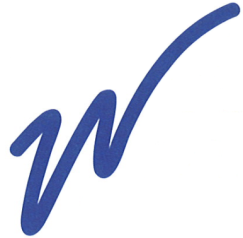 CHILD PROTECTION POLICY WAIVER		I,  _____________________________ have read the CBWOQ Child Protection Policy		and commit to following it.		_________________________________	______________________________		Date						Signature